Биль Сергей Юрьевич Общетерриториальный избирательный округчлен фракции политической Партии «Справедливая Россия»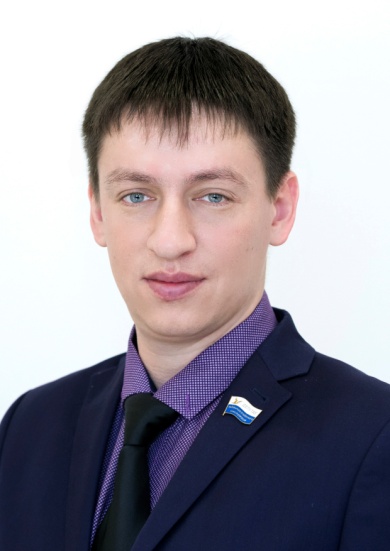 Официальная фотографияВходит в состав постоянных комиссий:—  по развитию местного самоуправления—  по социальной политике—  по вопросам жизнеобеспеченияДата и место рождения: 16 декабря 1980 года, г. Дудинка.Образование: высшее. 1998 г. — Красноярский государственный технический университет. Электромеханический факультет. Трудовая деятельность:2004 год - электромонтер связи ЗАО «Таймырнефтеразведка»;2007 год - начальник отдела телекоммуникаций ЗАО «Таймырнефтеразведка»;2011 год - начальник отдела информационного обеспечения филиала «Таймырская партия глубокого бурения» ОАО «Уренгойнефтегазгеология»;с 2012 года - по настоящее - КГБУ «Многофункциональный центр предоставления государственных и муниципальных услуг», ведущий инженер-электроник9 сентября 2018 года избран депутатом Таймырского Долгано-Ненецкого районного Совета депутатов четвертого созыва.